                                                                  MARINA CZARNKÓW Marina to postój dla statków i motorówek , oraz piękne miejsce do           zwiedzania.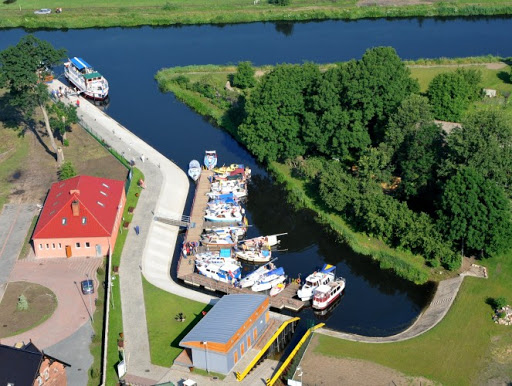 Opracowanie: Alan z rodzicami